EXHIBITOR INFORMATIONPlease submit BOTH logo images:   552 x 150 pixels (png or jpg)  AND 640 x 150 pixels (png or jpg)The Exhibit Fee entitles one registrant to attend the meeting.  The meeting registrant is required to take the online registration form, select Exhibitor, and remit payment online.Booth Attendees:Each additional booth participant is required to register and pay the meeting registration fee.  Exhibitor Fee $500 
2020 SCHC Fall Meeting (November 9-11, 2020)One (1) meeting registration, to be specified during online registrationOne (1) customizable tradeshow booth in the Virtual Exhibit HallComplete this form and email to schc.lori@verizon.net with your logos.  Register OnlineFor meeting sponsorship inquiries, please contact: Doug Strock (djstrock@gltac.com)For payment options, please contact:  Lori Chaplin (schc.lori@verizon.net)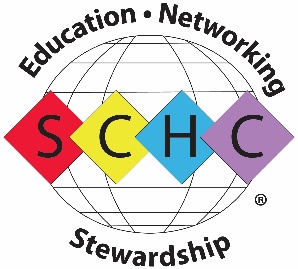 Exhibitor Agreement FormCompany Name:Company Name:Key Contact Name:Key Contact Name:Title:Title:Address:Address:City:State:Zip:Country:Country:Phone:Phone:Email:Email: